ONAY SAYFASIBu İşyeri Uygulaması Sonuç Raporu ……/……/…… tarihinde aşağıdaki işyeri uygulaması sorumluları tarafından kabul edilmiş, toplam ………………. sayfa sonuç raporu okunmuş, onaylanmış ve mülakat girmesi uygun görülmüştür.*Öğrenci tam zamanlı olarak KTÜ akademik takvimine göre derslerin başladığı ilk günden, 14. Ders haftasının Cuma günü arasında mesai günlerinde (hafta içi günlerde) işyerinde olmak zorundadır. Öğrencinin işyerine gelmediği devamsızlık günlerişeklinde tabloda işaretlenmelidir. 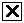 Hafta içine denk gelen resmi tatiller dahil devamsızlık 14 iş gününü aştığında, öğrenci devamsızlıktan kalmaktadır.SONUÇİşyeri eğitiminden elde edilen tecrübe ve birikimler birkaç paragraf halinde özetlenerek, bu eğitimden çıkarılan sonuçlar yazılacaktır.EKLER:Yapılan çizim, pafta vs. gibi ekler dosyaya ayrı olarak eklenebilir. Günlük yazılan sayfalarda bu çizimlere atıf yapılarak açıklamalar o güne ilişkin sayfaya yazılabilir.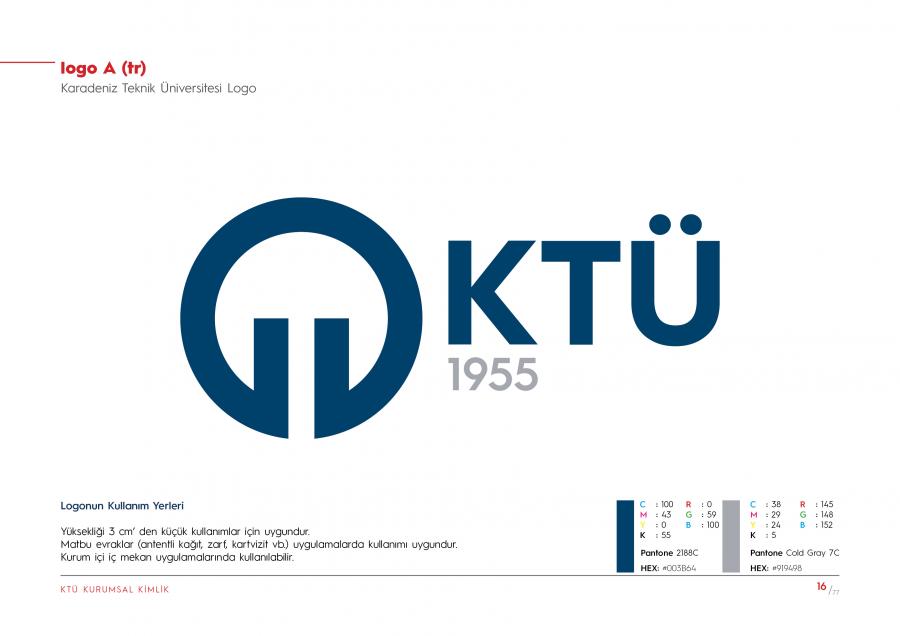 OFTFOf Teknoloji FakültesiOFTFİnşaat Mühendisliği BölümüOFTFİŞYERİ UYGULAMASI SONUÇ RAPORUÖĞRENCİAdı SoyadıÖĞRENCİÖğrenci NumarasıÖĞRENCİT.C. Kimlik NoÖĞRENCİBölümüİnşaat MühendisliğiÖĞRENCİYarıyılı20…. – 20…… (Güz/Bahar Yarıyılı)ÖĞRENCİİşyeri Eğitimi Süresi…./…./ 20…  –  …./…./20… (70 İş Günü)İŞYERİYETKİLİSİAdı SoyadıİŞYERİYETKİLİSİİşyeri Yetkilisi - UnvanıİŞYERİYETKİLİSİİşyeri/Firma AdıİŞYERİYETKİLİSİİşyeri AdresiİŞYERİYETKİLİSİİŞYERİYETKİLİSİİşyeri İli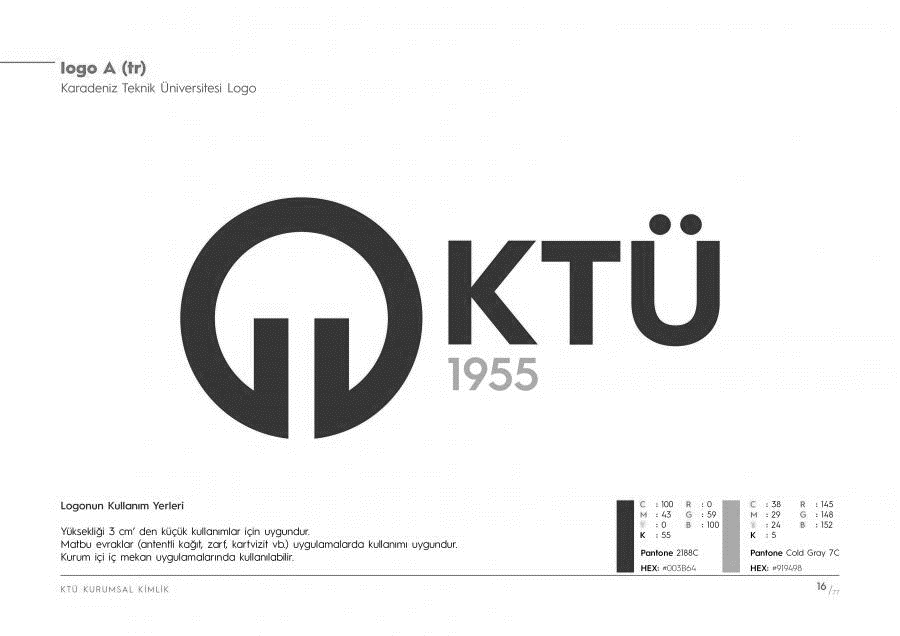 OFTFOf Teknoloji FakültesiOFTFİnşaat Mühendisliği BölümüOFTFKONTROL EDEN İŞYERİ YETKİLİSİ(İnş. Müh.)Kaşe / İmzaTarih:   ……/……/202....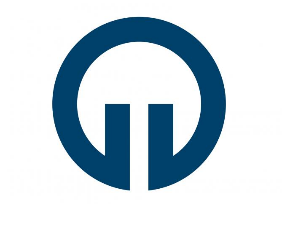 KARADENİZ TEKNİK ÜNİVERSİTESİOF TEKNOLOJİ FAKÜLTESİÖĞRENCİ İŞYERİ DEVAM ÇİZELGESİKARADENİZ TEKNİK ÜNİVERSİTESİOF TEKNOLOJİ FAKÜLTESİÖĞRENCİ İŞYERİ DEVAM ÇİZELGESİKARADENİZ TEKNİK ÜNİVERSİTESİOF TEKNOLOJİ FAKÜLTESİÖĞRENCİ İŞYERİ DEVAM ÇİZELGESİKARADENİZ TEKNİK ÜNİVERSİTESİOF TEKNOLOJİ FAKÜLTESİÖĞRENCİ İŞYERİ DEVAM ÇİZELGESİÖĞRENCİBÖLÜMÜİNŞAAT MÜHENDİSLİĞİÖĞRENCİÖĞRENCİ NOÖĞRENCİADI VE SOYADIÖĞRENCİ

HAFTA [TARİH ARALIĞI]PAZARTESİSALIÇARŞAMBAPERŞEMBECUMACUMACUMARTESİPAZAR01. HAFTA  […………… - ……………..]02. HAFTA  […………… - ……………..]03. HAFTA  […………… - ……………..]04. HAFTA  […………… - ……………..]05. HAFTA  […………… - ……………..]06. HAFTA  […………… - ……………..]07. HAFTA  […………… - ……………..]08. HAFTA  […………… - ……………..]09. HAFTA  […………… - ……………..]10. HAFTA  […………… - ……………..]11. HAFTA  […………… - ……………..]12. HAFTA  […………… - ……………..]13. HAFTA  […………… - ……………..]14. HAFTA  […………… - ……………..]FİRMA/KURUM YETKİLİSİOnay (İmza & Kaşe)OFTFOf Teknoloji FakültesiOFTFİnşaat Mühendisliği BölümüOFTF1. HAFTA : …./…./202…-…./…./202….1. HAFTA : …./…./202…-…./…./202….YAPILAN İŞYAPRAK NO(Haftalık yapılan işleri başlıklar halinde buraya yazınız. Detaylı bilgiyi iç sayfalara yazınız.)ÖĞRENCİNİN İMZASI :KONTROL EDENİN İMZASI :ÖĞRENCİNİN İMZASI :KONTROL EDENİN İMZASI :2. HAFTA : …./…./202…-…./…./202….2. HAFTA : …./…./202…-…./…./202….YAPILAN İŞYAPRAK NO(Haftalık yapılan işleri başlıklar halinde buraya yazınız. Detaylı bilgiyi iç sayfalara yazınız.)ÖĞRENCİNİN İMZASI :KONTROL EDENİN İMZASI :ÖĞRENCİNİN İMZASI :KONTROL EDENİN İMZASI :3. HAFTA : …./…./202…-…./…./202….3. HAFTA : …./…./202…-…./…./202….YAPILAN İŞYAPRAK NO(Haftalık yapılan işleri başlıklar halinde buraya yazınız. Detaylı bilgiyi iç sayfalara yazınız.)ÖĞRENCİNİN İMZASI :KONTROL EDENİN İMZASI :ÖĞRENCİNİN İMZASI :KONTROL EDENİN İMZASI :OFTFOf Teknoloji FakültesiOFTFİnşaat Mühendisliği BölümüOFTF4. HAFTA : …./…./202…-…./…./202….4. HAFTA : …./…./202…-…./…./202….YAPILAN İŞYAPRAK NO(Haftalık yapılan işleri başlıklar halinde buraya yazınız. Detaylı bilgiyi iç sayfalara yazınız.)ÖĞRENCİNİN İMZASI :KONTROL EDENİN İMZASI :ÖĞRENCİNİN İMZASI :KONTROL EDENİN İMZASI :5. HAFTA : …./…./202…-…./…./202….5. HAFTA : …./…./202…-…./…./202….YAPILAN İŞYAPRAK NO(Haftalık yapılan işleri başlıklar halinde buraya yazınız. Detaylı bilgiyi iç sayfalara yazınız.)ÖĞRENCİNİN İMZASI :KONTROL EDENİN İMZASI :ÖĞRENCİNİN İMZASI :KONTROL EDENİN İMZASI :6. HAFTA : …./…./202…-…./…./202….6. HAFTA : …./…./202…-…./…./202….YAPILAN İŞYAPRAK NO(Haftalık yapılan işleri başlıklar halinde buraya yazınız. Detaylı bilgiyi iç sayfalara yazınız.)ÖĞRENCİNİN İMZASI :KONTROL EDENİN İMZASI :ÖĞRENCİNİN İMZASI :KONTROL EDENİN İMZASI :OFTFOf Teknoloji FakültesiOFTFİnşaat Mühendisliği BölümüOFTF7. HAFTA : …./…./202…-…./…./202….7. HAFTA : …./…./202…-…./…./202….YAPILAN İŞYAPRAK NO(Haftalık yapılan işleri başlıklar halinde buraya yazınız. Detaylı bilgiyi iç sayfalara yazınız.)ÖĞRENCİNİN İMZASI :KONTROL EDENİN İMZASI :ÖĞRENCİNİN İMZASI :KONTROL EDENİN İMZASI :8. HAFTA : …./…./202…-…./…./202….8. HAFTA : …./…./202…-…./…./202….YAPILAN İŞYAPRAK NO(Haftalık yapılan işleri başlıklar halinde buraya yazınız. Detaylı bilgiyi iç sayfalara yazınız.)ÖĞRENCİNİN İMZASI :KONTROL EDENİN İMZASI :ÖĞRENCİNİN İMZASI :KONTROL EDENİN İMZASI :9. HAFTA : …./…./202…-…./…./202….9. HAFTA : …./…./202…-…./…./202….YAPILAN İŞYAPRAK NO(Haftalık yapılan işleri başlıklar halinde buraya yazınız. Detaylı bilgiyi iç sayfalara yazınız.)ÖĞRENCİNİN İMZASI :KONTROL EDENİN İMZASI :ÖĞRENCİNİN İMZASI :KONTROL EDENİN İMZASI :OFTFOf Teknoloji FakültesiOFTFİnşaat Mühendisliği BölümüOFTF10. HAFTA : …./…./202…-…./…./202….10. HAFTA : …./…./202…-…./…./202….YAPILAN İŞYAPRAK NO(Haftalık yapılan işleri başlıklar halinde buraya yazınız. Detaylı bilgiyi iç sayfalara yazınız.)ÖĞRENCİNİN İMZASI :KONTROL EDENİN İMZASI :ÖĞRENCİNİN İMZASI :KONTROL EDENİN İMZASI :11. HAFTA : …./…./202…-…./…./202….11. HAFTA : …./…./202…-…./…./202….YAPILAN İŞYAPRAK NO(Haftalık yapılan işleri başlıklar halinde buraya yazınız. Detaylı bilgiyi iç sayfalara yazınız.)ÖĞRENCİNİN İMZASI :KONTROL EDENİN İMZASI :ÖĞRENCİNİN İMZASI :KONTROL EDENİN İMZASI :12. HAFTA : …./…./202…-…./…./202….12. HAFTA : …./…./202…-…./…./202….YAPILAN İŞYAPRAK NO(Haftalık yapılan işleri başlıklar halinde buraya yazınız. Detaylı bilgiyi iç sayfalara yazınız.)ÖĞRENCİNİN İMZASI :KONTROL EDENİN İMZASI :ÖĞRENCİNİN İMZASI :KONTROL EDENİN İMZASI :OFTFOf Teknoloji FakültesiOFTFİnşaat Mühendisliği BölümüOFTF13. HAFTA : …./…./202…-…./…./202….13. HAFTA : …./…./202…-…./…./202….YAPILAN İŞYAPRAK NO(Haftalık yapılan işleri başlıklar halinde buraya yazınız. Detaylı bilgiyi iç sayfalara yazınız.)ÖĞRENCİNİN İMZASI :KONTROL EDENİN İMZASI :ÖĞRENCİNİN İMZASI :KONTROL EDENİN İMZASI :14. HAFTA : …./…./202…-…./…./202….14. HAFTA : …./…./202…-…./…./202….YAPILAN İŞYAPRAK NO(Haftalık yapılan işleri başlıklar halinde buraya yazınız. Detaylı bilgiyi iç sayfalara yazınız.)ÖĞRENCİNİN İMZASI :KONTROL EDENİN İMZASI :ÖĞRENCİNİN İMZASI :KONTROL EDENİN İMZASI :Hafta 1Tarih: ……/……/20…Sayfa: 1(Yapılan işin başlığı yazılıp altına detaylı açıklaması yazılmalıdır. Günlük  yapılan işlerin açıklaması en az 1 sayfadan oluşacaktır. Resimler, tablolar ve şekiller sayfa sayısından sayılmayacaktır. Eğer varsa teknik resimler elle veya çizim programı yardımıyla teknik resim kurallarına uygun olarak çizilmelidir).Bu sayfalar kopyalanarak çoğaltılacaktır.(Yapılan işin başlığı yazılıp altına detaylı açıklaması yazılmalıdır. Günlük  yapılan işlerin açıklaması en az 1 sayfadan oluşacaktır. Resimler, tablolar ve şekiller sayfa sayısından sayılmayacaktır. Eğer varsa teknik resimler elle veya çizim programı yardımıyla teknik resim kurallarına uygun olarak çizilmelidir).Bu sayfalar kopyalanarak çoğaltılacaktır.(Yapılan işin başlığı yazılıp altına detaylı açıklaması yazılmalıdır. Günlük  yapılan işlerin açıklaması en az 1 sayfadan oluşacaktır. Resimler, tablolar ve şekiller sayfa sayısından sayılmayacaktır. Eğer varsa teknik resimler elle veya çizim programı yardımıyla teknik resim kurallarına uygun olarak çizilmelidir).Bu sayfalar kopyalanarak çoğaltılacaktır.Hafta …..  Tarih: ……/……/20…Sayfa: 2(Yapılan işin başlığı yazılıp altına detaylı açıklaması yazılmalıdır. Günlük  yapılan işlerin açıklaması en az 1 sayfadan oluşacaktır. Resimler, tablolar ve şekiller sayfa sayısından sayılmayacaktır. Eğer varsa teknik resimler elle veya çizim programı yardımıyla teknik resim kurallarına uygun olarak çizilmelidir).Bu sayfalar kopyalanarak çoğaltılacaktır.(Yapılan işin başlığı yazılıp altına detaylı açıklaması yazılmalıdır. Günlük  yapılan işlerin açıklaması en az 1 sayfadan oluşacaktır. Resimler, tablolar ve şekiller sayfa sayısından sayılmayacaktır. Eğer varsa teknik resimler elle veya çizim programı yardımıyla teknik resim kurallarına uygun olarak çizilmelidir).Bu sayfalar kopyalanarak çoğaltılacaktır.(Yapılan işin başlığı yazılıp altına detaylı açıklaması yazılmalıdır. Günlük  yapılan işlerin açıklaması en az 1 sayfadan oluşacaktır. Resimler, tablolar ve şekiller sayfa sayısından sayılmayacaktır. Eğer varsa teknik resimler elle veya çizim programı yardımıyla teknik resim kurallarına uygun olarak çizilmelidir).Bu sayfalar kopyalanarak çoğaltılacaktır.Hafta …..  Tarih: ……/……/20…Sayfa: 3(Yapılan işin başlığı yazılıp altına detaylı açıklaması yazılmalıdır. Günlük  yapılan işlerin açıklaması en az 1 sayfadan oluşacaktır. Resimler, tablolar ve şekiller sayfa sayısından sayılmayacaktır. Eğer varsa teknik resimler elle veya çizim programı yardımıyla teknik resim kurallarına uygun olarak çizilmelidir).Bu sayfalar kopyalanarak çoğaltılacaktır.(Yapılan işin başlığı yazılıp altına detaylı açıklaması yazılmalıdır. Günlük  yapılan işlerin açıklaması en az 1 sayfadan oluşacaktır. Resimler, tablolar ve şekiller sayfa sayısından sayılmayacaktır. Eğer varsa teknik resimler elle veya çizim programı yardımıyla teknik resim kurallarına uygun olarak çizilmelidir).Bu sayfalar kopyalanarak çoğaltılacaktır.(Yapılan işin başlığı yazılıp altına detaylı açıklaması yazılmalıdır. Günlük  yapılan işlerin açıklaması en az 1 sayfadan oluşacaktır. Resimler, tablolar ve şekiller sayfa sayısından sayılmayacaktır. Eğer varsa teknik resimler elle veya çizim programı yardımıyla teknik resim kurallarına uygun olarak çizilmelidir).Bu sayfalar kopyalanarak çoğaltılacaktır.Hafta …..  Tarih: ……/……/20…Sayfa: 4(Yapılan işin başlığı yazılıp altına detaylı açıklaması yazılmalıdır. Günlük  yapılan işlerin açıklaması en az 1 sayfadan oluşacaktır. Resimler, tablolar ve şekiller sayfa sayısından sayılmayacaktır. Eğer varsa teknik resimler elle veya çizim programı yardımıyla teknik resim kurallarına uygun olarak çizilmelidir).Bu sayfalar kopyalanarak çoğaltılacaktır.(Yapılan işin başlığı yazılıp altına detaylı açıklaması yazılmalıdır. Günlük  yapılan işlerin açıklaması en az 1 sayfadan oluşacaktır. Resimler, tablolar ve şekiller sayfa sayısından sayılmayacaktır. Eğer varsa teknik resimler elle veya çizim programı yardımıyla teknik resim kurallarına uygun olarak çizilmelidir).Bu sayfalar kopyalanarak çoğaltılacaktır.(Yapılan işin başlığı yazılıp altına detaylı açıklaması yazılmalıdır. Günlük  yapılan işlerin açıklaması en az 1 sayfadan oluşacaktır. Resimler, tablolar ve şekiller sayfa sayısından sayılmayacaktır. Eğer varsa teknik resimler elle veya çizim programı yardımıyla teknik resim kurallarına uygun olarak çizilmelidir).Bu sayfalar kopyalanarak çoğaltılacaktır.Hafta …..  Tarih: ……/……/20…Sayfa: 5(Yapılan işin başlığı yazılıp altına detaylı açıklaması yazılmalıdır. Günlük  yapılan işlerin açıklaması en az 1 sayfadan oluşacaktır. Resimler, tablolar ve şekiller sayfa sayısından sayılmayacaktır. Eğer varsa teknik resimler elle veya çizim programı yardımıyla teknik resim kurallarına uygun olarak çizilmelidir).Bu sayfalar kopyalanarak çoğaltılacaktır.(Yapılan işin başlığı yazılıp altına detaylı açıklaması yazılmalıdır. Günlük  yapılan işlerin açıklaması en az 1 sayfadan oluşacaktır. Resimler, tablolar ve şekiller sayfa sayısından sayılmayacaktır. Eğer varsa teknik resimler elle veya çizim programı yardımıyla teknik resim kurallarına uygun olarak çizilmelidir).Bu sayfalar kopyalanarak çoğaltılacaktır.(Yapılan işin başlığı yazılıp altına detaylı açıklaması yazılmalıdır. Günlük  yapılan işlerin açıklaması en az 1 sayfadan oluşacaktır. Resimler, tablolar ve şekiller sayfa sayısından sayılmayacaktır. Eğer varsa teknik resimler elle veya çizim programı yardımıyla teknik resim kurallarına uygun olarak çizilmelidir).Bu sayfalar kopyalanarak çoğaltılacaktır.Hafta …..  Tarih: ……/……/20…Sayfa: 6(Yapılan işin başlığı yazılıp altına detaylı açıklaması yazılmalıdır. Günlük  yapılan işlerin açıklaması en az 1 sayfadan oluşacaktır. Resimler, tablolar ve şekiller sayfa sayısından sayılmayacaktır. Eğer varsa teknik resimler elle veya çizim programı yardımıyla teknik resim kurallarına uygun olarak çizilmelidir).Bu sayfalar kopyalanarak çoğaltılacaktır.(Yapılan işin başlığı yazılıp altına detaylı açıklaması yazılmalıdır. Günlük  yapılan işlerin açıklaması en az 1 sayfadan oluşacaktır. Resimler, tablolar ve şekiller sayfa sayısından sayılmayacaktır. Eğer varsa teknik resimler elle veya çizim programı yardımıyla teknik resim kurallarına uygun olarak çizilmelidir).Bu sayfalar kopyalanarak çoğaltılacaktır.(Yapılan işin başlığı yazılıp altına detaylı açıklaması yazılmalıdır. Günlük  yapılan işlerin açıklaması en az 1 sayfadan oluşacaktır. Resimler, tablolar ve şekiller sayfa sayısından sayılmayacaktır. Eğer varsa teknik resimler elle veya çizim programı yardımıyla teknik resim kurallarına uygun olarak çizilmelidir).Bu sayfalar kopyalanarak çoğaltılacaktır.